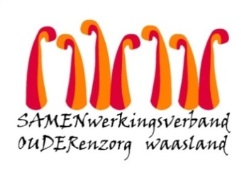 Nieuwsbrief aw Zomereik – 14 april 2020Beste bewoners,We hopen dat de Paashaas ook voor jullie een welgekomen attentie gebracht heeft waar jullie goed van kunnen smullen hebben.Graag vestigen we toch nog eens de aandacht op het volgende.Aangezien we de assistentiewoningen niet volledig kunnen afsluiten van het woonzorgcentrum gelden voor AW Zomereik dezelfde maatregelen als voor het woonzorgcentrum.Dit wil zeggen:Algemeen bezoekverbod; ook voor de flatjes op de gelijkvloerse verdieping.  Hou de gezellige bezoekjes met een hapje en drankje voor een later tijdstip na de lockdown periode.
Neem aub jullie verantwoordelijkheid hierin.  Enkel de door ons gekende mantelzorger kan, mits het naleven van de juiste maatregelen zoals het dragen van een mondmasker en goede handhygiëne toegelaten worden.Indien je ziek wordt, verwittig Yentel Van De Voorde- tel: 03/750 28 22Zolang de lockdown aanhoudt, zal het EKLAPteam elke dinsdagvoormiddag een bewegingssessie organiseren voor jullie te volgen van op jullie terras.  Op deze manier blijven jullie toch ook wat in beweging.Al onze nieuwsbrieven en andere info kunnen jullie terugvinden op  www.samenouder.beWe blijven ons inzetten om het coronavirus buiten te houden.  Langs deze weg willen we jullie dan ook bedanken om de regelgeving na te leven.  Samen sterk!Het voltallige team wzc Grootenbosch